SPAG Mat (Monday  18.5.20)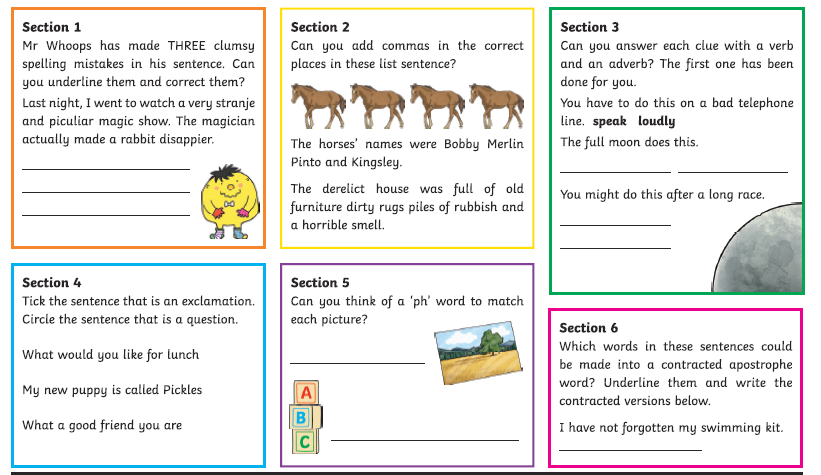 